KP法（紙芝居プレゼンテーション）とビデオメッセージで消費者トラブル被害を防止しよう！KP法(紙芝居プレゼンテーション法)とは紙と黒板があれば、どこでもいつでも始められるプレゼンテーション法で、思考整理法です。イラストも入れてＯＫです。　①テーマを決めよう②消費者トラブルの概要を説明　③このトラブルの防止策は？④もしもトラブルにあってしまったら？（対処法）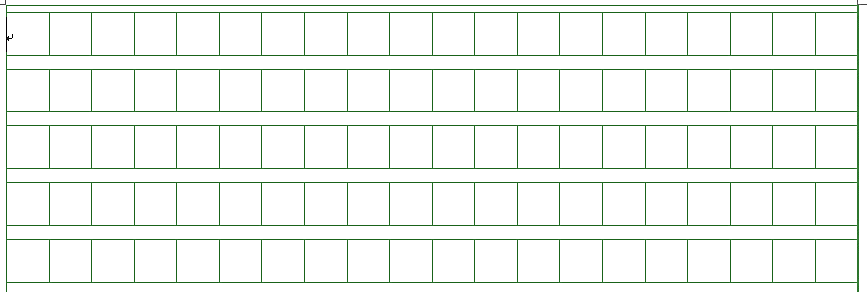 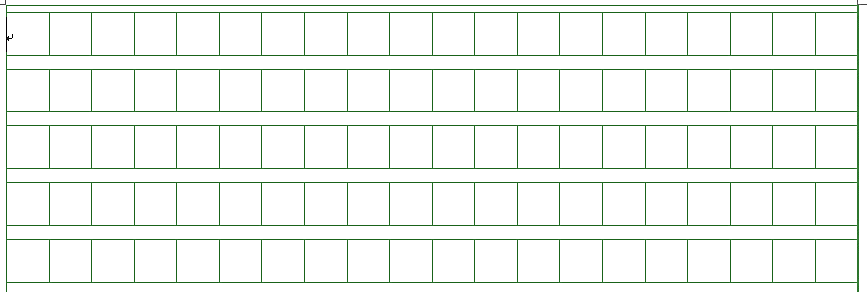 ☆←①～④の内容を1枚にまとめてビデオメッセージにします！！！（画用紙）☆注意事項　この紙は下書きです。9枚でまとまらなければ、もう少し枚数を増やしてまとめてもＯＫです。自由に構想を練って、グループで決定したものを、ポートフォリオにも記入しましょう。＊＊＊まとめ終わったグループから発表の練習をしましょう！必ず全員が話すこと＊＊＊